ТЕРРИТОРИАЛЬНАЯ ИЗБИРАТЕЛЬНАЯ КОМИССИЯ ЕТКУЛЬСКОГО РАЙОНАРЕШЕНИЕс.ЕткульО формировании участковых избирательных комиссий избирательных участков №№2295, 2296, 2297.Рассмотрев предложения по кандидатурам для назначения в составы участковых избирательных комиссий, в соответствии со статьями 20, 22, 27 Федерального закона «Об основных гарантиях избирательных прав и права на участие в референдуме граждан Российской Федерации», Методическими рекомендациями о порядке формирования территориальных избирательных комиссий, избирательных комиссий муниципальных образований, окружных и участковых избирательных комиссий, утвержденными постановлением Центральной избирательной комиссии Российской  Федерации от 17 февраля 2010 года № 192/1337-5, статьей 10, пунктами 7, 8 статьи 11 закона Челябинской области №70-ЗО от 26.10.2016 года «Об избирательных комиссиях в Челябинской области», Территориальная избирательная комиссия Еткульского района РЕШИЛА:1.  Сформировать участковые избирательные комиссии избирательных участков №№ 2295, 2296, 2297 со сроком полномочий пять лет (2019 - 2024 гг.), назначив в их составы членами участковых избирательных комиссий с правом решающего голоса лиц согласно прилагаемым спискам.2. Направить настоящее решение в Избирательную комиссию Челябинской области.3. Направить выписки из настоящего решения в соответствующие участковые избирательные комиссии.4. Разместить настоящее решение на официальном сайте администрации Еткульского муниципального района в сети Интернет на странице ТИК.Приложение к решению Территориальной избирательной комиссии Еткульского районаот 28.11.2019 № 83/294-4Списки членов участковых избирательных комиссий с правом решающего голоса Участковая избирательная комиссия избирательного участка № 2295Количественный состав комиссии – 7 членов Срок полномочий пять лет (2019 - 2024 гг.)Участковая избирательная комиссия избирательного участка № 2296Количественный состав комиссии – 7 членов Срок полномочий пять лет (2019 - 2024 гг.)Участковая избирательная комиссия избирательного участка № 2297Количественный состав комиссии – 5 членов Срок полномочий пять лет (2019 - 2024 гг.)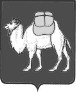    28 ноября 2019 года83/294-4Председатель комиссии                                    Т.А. ШиловаСекретарь комиссииН.А. Печенкина№ п/пФамилия, имя, отчество члена участковой избирательной комиссии с правом решающего голосаСубъект предложения кандидатуры в состав  избирательной комиссии1231Голубев Андрей ГригорьевичЧелябинское региональное отделение Политической партии  ЛДПР - Либерально-демократической партии России2Голубева Ольга Николаевнасобрание избирателей по месту жительства - село Еманжелинка3Загорский Александр Михайловичсобрание избирателей по месту жительства - село Еманжелинка4Короткова Наталья Сергеевнасобрание избирателей по месту жительства - село Еманжелинка5Пихтовникова Ольга АлександровнаРегиональное отделение Политической партии СПРАВЕДЛИВАЯ РОССИЯ в Челябинской области6Федоровская Ольга АлексеевнаЕткульское местное отделение Челябинского регионального отделения Всероссийской политической партии "ЕДИНАЯ РОССИЯ"7Федоровская Наталья ВалерьевнаЧЕЛЯБИНСКОЕ ОБЛАСТНОЕ ОТДЕЛЕНИЕ политической партии "КОММУНИСТИЧЕСКАЯ ПАРТИЯ РОССИЙСКОЙ ФЕДЕРАЦИИ"№ п/пФамилия, имя, отчество члена участковой избирательной комиссии с правом решающего голосаСубъект предложения кандидатуры в состав  избирательной комиссии1231Билева Наталья Евгеньевна, 21.02.1989собрание избирателей по месту жительства - с. Еткуль2Болесова Дарья Анатольевна, 29.10.1992Региональное отделение Политической партии СПРАВЕДЛИВАЯ РОССИЯ в Челябинской области3Валиматова Альфинур Рашитовна, 12.01.1970Челябинское региональное отделение Политической партии  ЛДПР - Либерально-демократической партии России4Кривошей Анетта Владимировна, 06.01.1977ЧЕЛЯБИНСКОЕ ОБЛАСТНОЕ ОТДЕЛЕНИЕ политической партии "КОММУНИСТИЧЕСКАЯ ПАРТИЯ РОССИЙСКОЙ ФЕДЕРАЦИИ"5Марфина Светлана Васильевна, 08.03.1970Еткульское местное отделение Челябинского регионального отделения Всероссийской политической партии "ЕДИНАЯ РОССИЯ"6Меньшенина Мария Сергеевна, 24.04.1989собрание избирателей по месту работы - ЧОГУ "Шершневкое лесничество"7Писклова Ольга Федоровна, 11.11.1979собрание избирателей по месту работы - ОКУ ЦСН Еткульского района№ п/пФамилия, имя, отчество члена участковой избирательной комиссии с правом решающего голосаСубъект предложения кандидатуры в состав  избирательной комиссии1231Грамович Ирина НиколаевнаЧЕЛЯБИНСКОЕ ОБЛАСТНОЕ ОТДЕЛЕНИЕ политической партии "КОММУНИСТИЧЕСКАЯ ПАРТИЯ РОССИЙСКОЙ ФЕДЕРАЦИИ"2Задворнова Нина АлексеевнаЧелябинское региональное отделение Политической партии  ЛДПР - Либерально-демократической партии России3Кушнер Ольга НиколаевнаРегиональное отделение Политической партии СПРАВЕДЛИВАЯ РОССИЯ в Челябинской области4Чарыкова Светлана СергеевнаЕткульское местное отделение Челябинского регионального отделения Всероссийской политической партии "ЕДИНАЯ РОССИЯ"5Ярушина Ирина ВладимировнаСовет депутатов Каратабанского сельского поселения